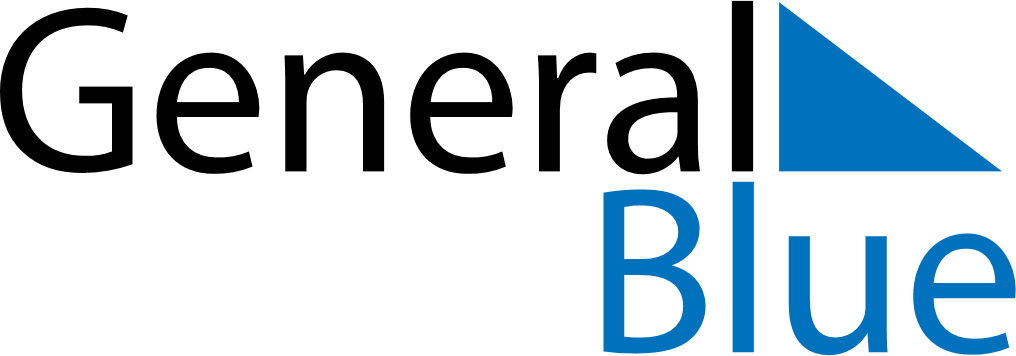 August 2029August 2029August 2029ZimbabweZimbabweMondayTuesdayWednesdayThursdayFridaySaturdaySunday12345678910111213141516171819Heroes’ DayDefence Forces Day202122232425262728293031